Address of the SenderEmail Address of the SenderDate Name of ReceiverAddress of the ReceiverSubject: Thank You For Training MeDear ______ (Name of the Recipient)I am writing this letter to thank you for training me in bakery. As my bakery course is now over, I am thinking about starting my own bakery. Every time you appreciate my work, I feel like I have achieved something. It is only because of your classes that I can bake such delicious cakes. I have gotten a positive response from everyone about my baking skills. I am thankful to have you as my trainer at the course. To thank you, I am also sending a cake that I have specially baked for you. I hope you like it. Please let me know how it is. Thank you, once again. Hoping to meet with you soon. Sincerely,(Signature)Sender’s Full Name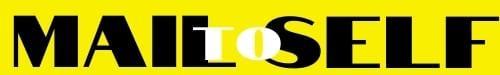 